lMADONAS NOVADA PAŠVALDĪBA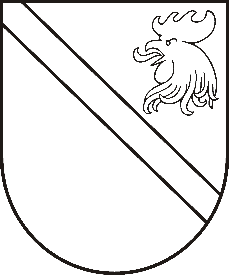 Reģ. Nr. 90000054572Saieta laukums 1, Madona, Madonas novads, LV-4801 t. 64860090, fakss 64860079, e-pasts: dome@madona.lv ___________________________________________________________________________MADONAS NOVADA PAŠVALDĪBAS DOMESLĒMUMSMadonā2019.gada 17.septembrī								Nr.419									(protokols Nr.17, 43.p.)Par finansējuma piešķiršanu tērpu iegādei Madonas novada pašvaldības bērnu un jauniešu mākslinieciskās pašdarbības kolektīviemGatavojoties XII Latvijas skolu jaunatnes dziesmu un deju svētkiem, saskaņā ar 18.06.2019. domes lēmuma Nr.263 “Par finansējuma piešķiršanu tērpu iegādei Madonas novada pašvaldības bērnu un jauniešu mākslinieciskās pašdarbības kolektīviem” (prot.Nr.10, 29.p.) 3.punktu ir veikts iepirkums tērpu iegādei par sekojošām izmaksām: kreklu izgatavošana EUR 1 865,60; meitu apģērbu izgatavošana EUR 5 945,77; puišu apģērbu izgatavošana EUR 3 067; tautas tērpa kurpju iegāde EUR1 880,34 un vainagu iegāde Madonas Valsts ģimnāzijas deju kolektīvam „Vidzeme” – EUR 280,00.Noklausījusies domes priekšsēdētāja A.Lungeviča sniegto informāciju, ņemot vērā 12.09.2019. Izglītības un jaunatnes lietu komitejas un 17.09.2019. Finanšu un attīstības komitejas atzinumus, atklāti balsojot: PAR – 11 (Agris Lungevičs, Ivars Miķelsons, Andrejs Ceļapīters, Antra Gotlaufa, Artūrs Grandāns, Gunārs Ikaunieks, Valda Kļaviņa, Rihards Saulītis, Inese Strode, Aleksandrs Šrubs, Gatis Teilis), PRET – NAV, ATTURAS – NAV, Madonas novada pašvaldības dome  NOLEMJ:Piešķirt finansējumu tērpu izgatavošanai EUR 13038,71 apmērā no budžetā nesadalītajiem līdzekļiem.Domes priekšsēdētājs						A.Lungevičs